ΠΕΙΡΑΜΑΤΙΣΜΟΙ ΜΕ ΜΑΡΚΑΔΟΡΟΥΣ ΚΑΙ ΝΕΡΟΑφηρημένος Εξπρεσιονισμός μέρος δευτερό!«Ωχ! Έπεσε νερό στο σχέδιο μου και μουτζουρώθηκε η ζωγραφιά μου! Πάει η ζωγραφιά μου με τους καλούς μου μαρκαδόρους!» Οχι βέβαια! Το έχουμε κάνει και μαζί στην τάξη!Πως μπορώ να χρησιμοποιήσω το ατύχημα πάνω στο έργο μου? Μπορώ να ρίξω παραπάνω νερό! Το μελάνι που έχουν μέσα οι μαρκαδόροι διαλύεται με το νερό και φαίνεται σαν να το έχουμε φτιάξει με πινέλα! Πρόταση άσκησης: Σε ένα χαρτί ζωγραφίζω ένα μεγάλο δέντρο με τα τρία βασικά χρώματα, κόκκινο, κίτρινο και μπλέ καλά και γεμάτα και στη συνέχεια ρίχνω λίγο νερό πάνω στο χαρτί και το απλώνω με το χέρι μου! Προσέχω να μην το παρακάνω και σκίσω το χαρτί. Το ΄βαζω κάπου να στεγνώσει. Συνεχίζω τα αποτυπώματα με άλλα χαρτιά, πάνω στον πάγκο εργασίας και εκμεταλλέυομαι το χρωματιστό νερό που έχει απομείνει στον πάγκο μου.. Θυμάστε??Επισυνάπτω εικόνες με δικές μου δοκιμές!Κυρία Ελένη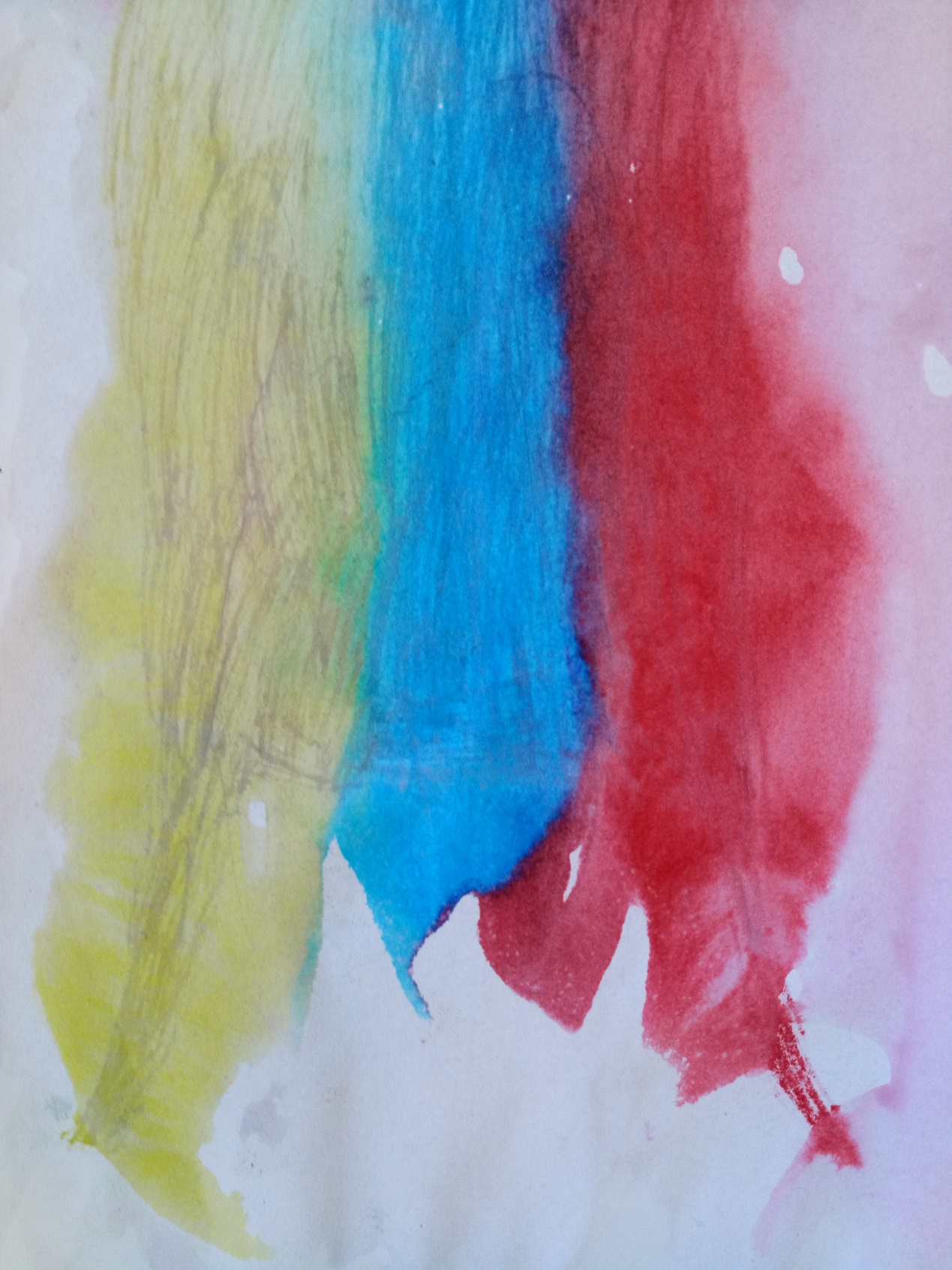 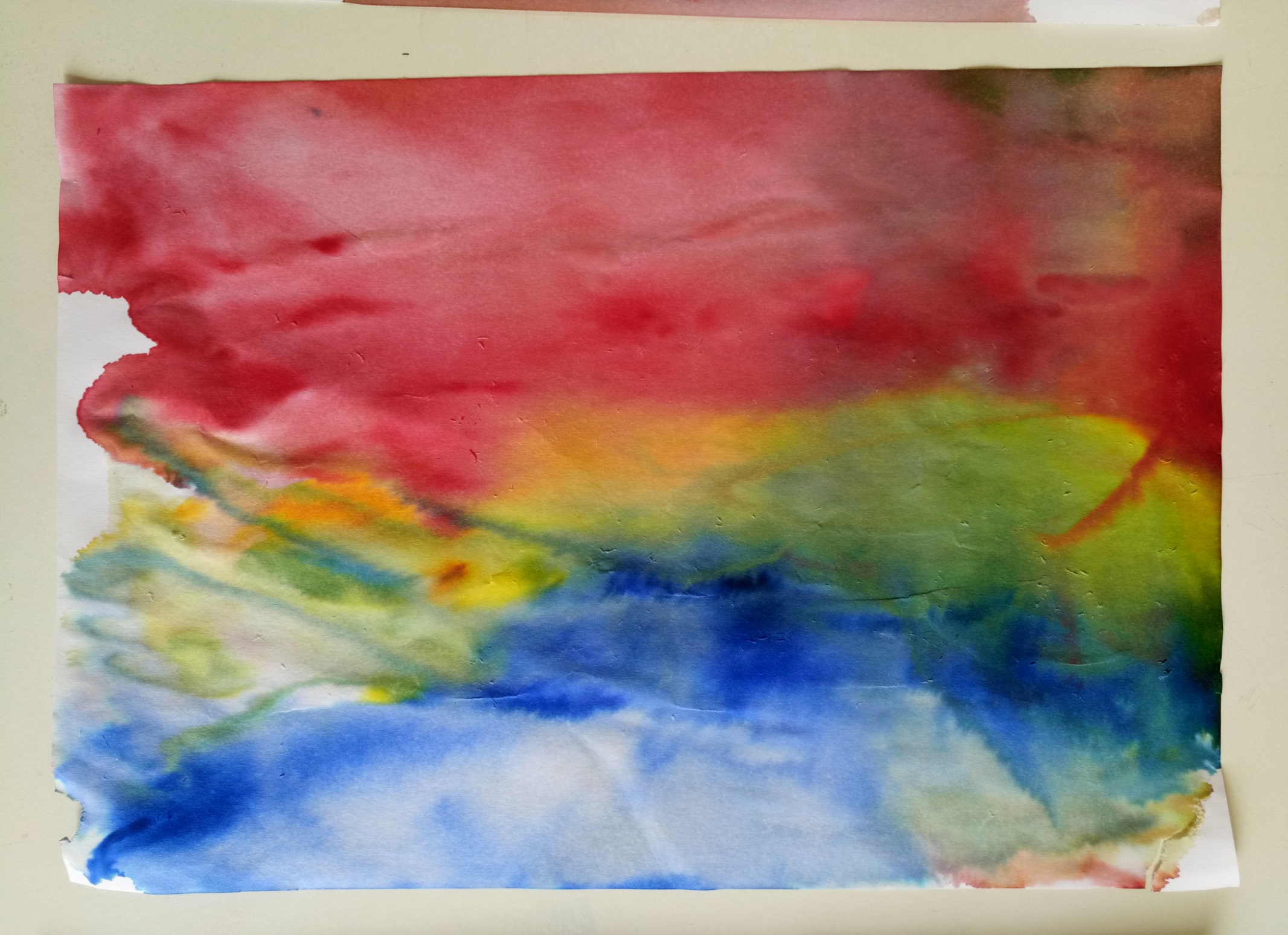 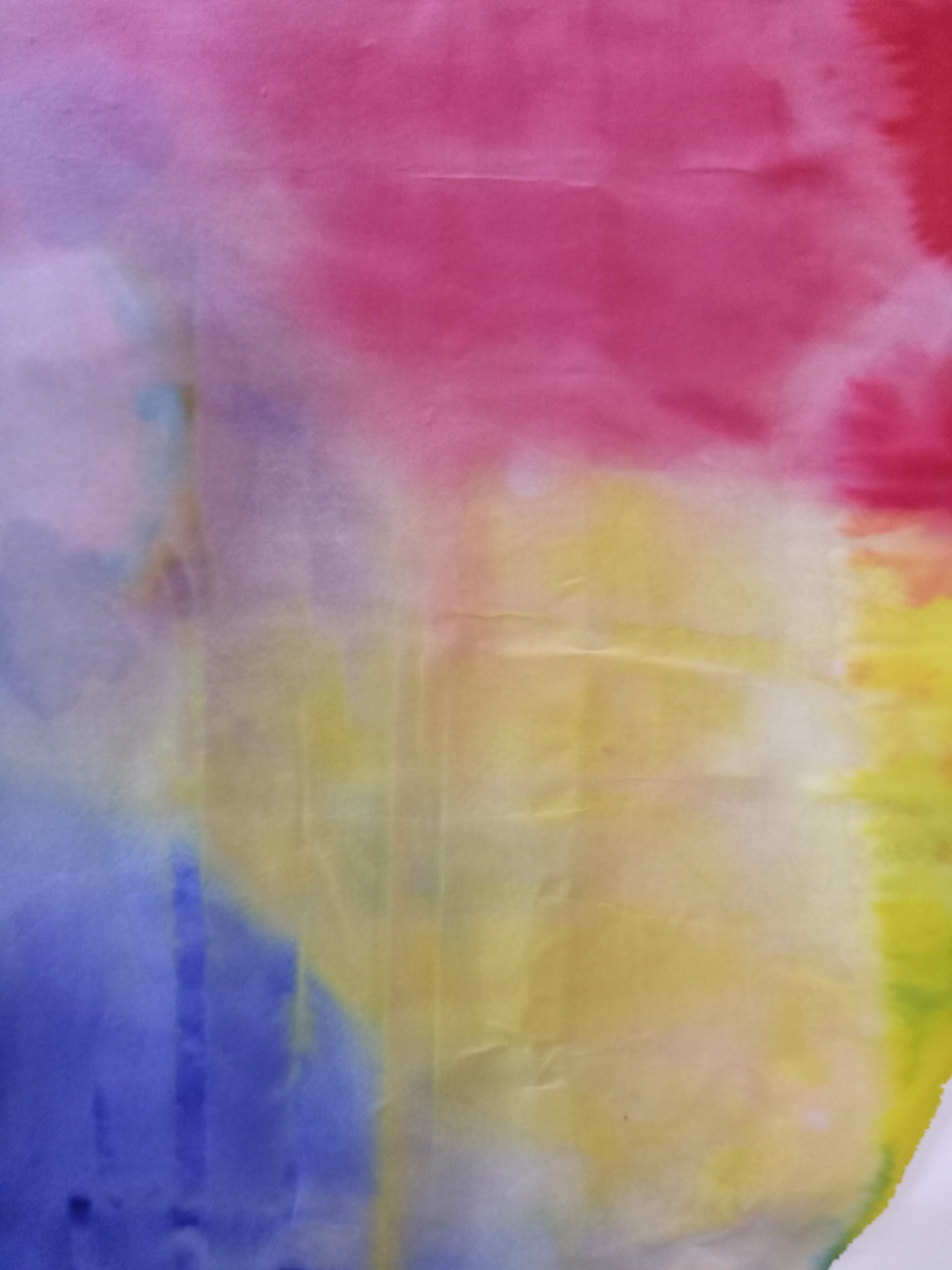 